Обработка изделий: Кромки фанеры закруглены и шлифованы, окрашены. Для окраски элементов из влагостойкой фанеры применяется водно-дисперсионное покрытие, устойчивое к атмосферному и химическому воздействию. На фанерных элементах нанесено стилизованное изображение износостойкими красками на UV-принтере. Финишное покрытие - водно-дисперсионный лак с добавлением биоцидной добавки НАНОСЕРЕБРО.Изделия из металла имеют плавные радиусы закругления и тщательную обработку швов. Для покрытия изделий из стали используется экологически чистое, обладающее хорошей устойчивостью к старению в атмосферных условиях, стабильностью цвета антикоррозийное, выдерживающее широкий диапазон температур, двойное порошковое окрашивание.В целях безопасности все отдельно выступающие детали и резьбовые соединения закрыты пластиковыми колпачками, края болтов закрыты пластиковыми заглушками.Закладные детали опорных стоек – двойное порошковое окрашивание.Соответствие стандартам: Все изделия ТМ СКИФ спроектированы и изготовлены согласно национальному стандарту РФ, а именно ГОСТ Р52169-2012, ГОСТ Р52168-2012.Оборудование изготовлено по чертежам и техническим условиям изготовителя и соответствует требованиям ТР ЕАЭС 042/2017.Паспорт на изделие: на русском языке, согласно ГОСТ Р 52301-2013, раздел 5.Гарантийный срок на изделия 12 месяцевНазначенный срок службы 10 лет.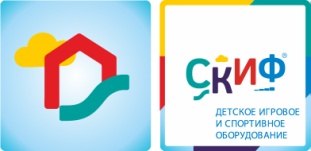 ДИК 2.03.3.03 ФлагманДИК 2.03.3.03 ФлагманДИК 2.03.3.03 ФлагманКомплектацияКомплектацияКомплектацияКол-воЕдиница измеренияОбласть примененияСпортивные комплексы предназначены для детей  от 6 до12 лет и выполняют следующие функции:
Создают условия, обеспечивающие физическое развитие ребенка, развивающие координацию движений, преодоление страха высоты, ловкость и смелость, чувство коллективизма в массовых играх.1Горка 1200Скат горки шириной 540 мм, выполнен из нержавеющей стали t 1,5 мм-цельного листа, борта выполнены из влагостойкой фанеры толщиной 24 мм, кромки фанеры тщательно шлифованы, борта окрашены. Опорный каркас горки выполнен из профиля 40х25 и труб диаметром 32 мм (металл имеет плавные радиусы и тщательную обработку швов, покрыт порошковой краской). Размер горки в плане 540х2280х1200(h).1шт2Горка 1500Скат горки шириной 540 мм, выполнен из нержавеющей стали t 1,5 мм-цельного листа, борта выполнены из влагостойкой фанеры толщиной 24 мм, кромки фанеры тщательно шлифованы, борта окрашены. Опорный каркас горки выполнен из профиля 40х25 и труб диаметром 32 мм (металл имеет плавные радиусы и тщательную обработку швов, покрыт порошковой краской). Размер горки в плане 540х2560х1500(h).1шт3Горка винтоваяГорка из полимерных материалов, представляет собой столб (2500 мм) вокруг которого спиралью расположен скат, ширина ската вместе с бортом-900 мм. Размер горки - диаметр 1760, высота стартовой площадки 2000 мм.1шт4Основная палубаВыполнена как соединение башен и мостов. Башни из четырёх клеёных брусьев, окрашенных в коричневый цвет,  100х100 мм высотой от 2200 до 4000 мм; пол из ламинированной фанеры, с антискользящим покрытием 1000х1000 мм, толщиной 18 мм. Размер башен 1000х1000 х2500(h). Мосты: подвесной, прямой, изогнутый см. данное описание. Отметка пола от планировочной отм площадки 1350 мм.  1шт5Палуба на кормеВыполнена как соединение башен. Башни из четырёх клеёных брусов, окрашенных в коричневый цвет,  100х100 мм высотой от 3000 мм, пол из ламинированной фанеры, с антискользящим покрытием 1000х1000 мм, толщиной 18мм. Отметка пола  от планировочной отм  площадки 2000 мм.1шт6Прямой мостМост состоит из металлического сварного каркаса из трубы диаметром 32 мм и полосы 40х4, (металл имеет плавные радиусы и тщательную обработку швов, покрыт порошковой краской) и брусков из ламинированной антискользящей фанеры, размер 1000х100х24 мм. Общая длина моста 1500 мм, ширина 1000 мм.4шт7Подвесной мостСостоит из половиц, выполненных из ламинированной антискользящей фанеры, размер 1000х180х18мм, в количестве 5 шт. Половицы скреплёны между собой цепью и подвешенны на деталях подвеса, изготовленных из профиля 20х20 мм и пластины 100х40х3, к перилам из металла. Перила и деталь подвеса покрыты порошковой краской в синий цвет. Общая длина моста 1500 мм, ширина 1000 мм. Под половицами  имеется страховочный мост из ламинированной антискользящей фанеры крепящейся к стальному каркасу из трубы диаметром 32 мм.2шт8Изогнутый мостМост состоит из металлического сварного каркаса из трубы диаметром 32 мм и полосы 40х4, (металл имеет плавные радиусы и тщательную обработку швов, покрыт порошковой краской) и пола из ламинированной антискользящей фанеры. Общая длина моста 2250 мм, ширина 1000 мм.2шт9СкалолазСкалолаз состоит из щита  из влагостойкой фанеры, толщиной 18 мм, размер 1250х1000, с прорезями .4шт10КанатКанат крепится к стальной перемычке. Перемычка из трубы диаметром 32 мм. Канат полиамидный диаметром 26 мм.5шт.11Вертикальный шест со спиральюВыполнен из металлической трубы диаметр 32 мм, имеет плавные радиусы и тщательную обработку швов, металл покрыт порошковой краской. Высота 2400 мм, диаметр спирали 750 мм. Крепится к двум клееным брусьям, окрашенным в коричневый цвет,  100х100, высотой 2500 мм.1шт.12ШестВыполнен из металлической трубы диаметр 32 мм, имеет плавные радиусы и тщательную обработку швов, металл покрыт порошковой краской. Высота 2400мм, Крепится к двум клееным брусьям, окрашенным в коричневый цвет,  100х100 мм, высотой 2500 мм.1Шт.13Шведские стенкиВыполнены из металлических перекладин из трубы диаметром 27 мм, имеют плавные радиусы и тщательную обработку швов, металл покрыт порошковой краской. Перекладины крепятся к опорным столбам тумб.4шт.14МачтаМачта выполнена из стальных труб, различных диаметров, от 133 до 76 мм. На мачте закреплен канат, канат крепится к деревянным реям. Канат полиуритановый, диаметром 16 мм. На мачте имеется флаг из влагостойкой фанеры, толщиной 15 мм. Высота мачты-9500 мм2шт15Декоративные элементыКомплекс стилизован под парусник, имеются декоративные борта, ограждения мостов, различных размеров. Элементы выполнены из влагостойкой фанеры различных размеров, элементы окрашены с нанесением рисунка.1шт.16Габариты (ДхШхВ), мм15600х11300х950015600х11300х950015600х11300х950017Зона безопасности, мм 18750х1398018750х1398018750х13980